CURRICULUM VITAESadaf NoreenD/o Muhammad Adul MajeedHouse No. 3, Street No. 22, ShamsabadKarachi.Tel 0321-3849331Email: sadaf@jobz.pk CAREER OBJECTS:A challenging career in a dynamic and progressive organization.    Where I can utilize my qualification, skill and abilities for the benefits of the organization and myself.PERSONAL DETAILS: Birth				                                                      02-1-1983Marital status		                                                      Married 	Nationality		           	                                   PakistaniReligion 				                                            IslamACADEMIC QUALIFICATION     Human Recourses management	           (going on in evening) Certificate Course (HARMIS)                       (University of Karachi)     Master of Art (Economics)                                 3rd division        (University of Karachi)Bachelor of commerce 			                      2nd division         (University of Karachi)Higher Secondary School Certificate                   2nd division	       (Board of Intermediate Education, Karachi) Secondary School Certificate		                  2nd division        (Board of Secondary Education, Karachi) EXPERIENCES:Teaching in school as a primary and,	                5 yearsLower  secondary teacher. Teaching in coaching center as a teacher                1 yearCOMPUTER SKILL:Ms. Word Ms.ExcelMs.power point Internet Software downloadingEnglish typingGRAPHIC DESIGNING SKILL:Adobe PhotoshopAdobe IllustratorAdobe after effectsLANGUAGE SKILL:EnglishUrdu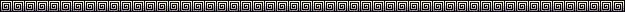 